La Beca Condicional de Escasez de Maestros está diseñada para proporcionar ayuda financiera para alentar a las personas a convertirse en maestros y retener a estos maestros en áreas de   escasez. El programa proporciona fondos de hasta $8,000 dólares por año durante un máximo de cuatro años, para obtener un Certificado de Maestro de Residencia en Washington. Los montos del galardón pueden variar según la necesidad financiera y los fondos disponibles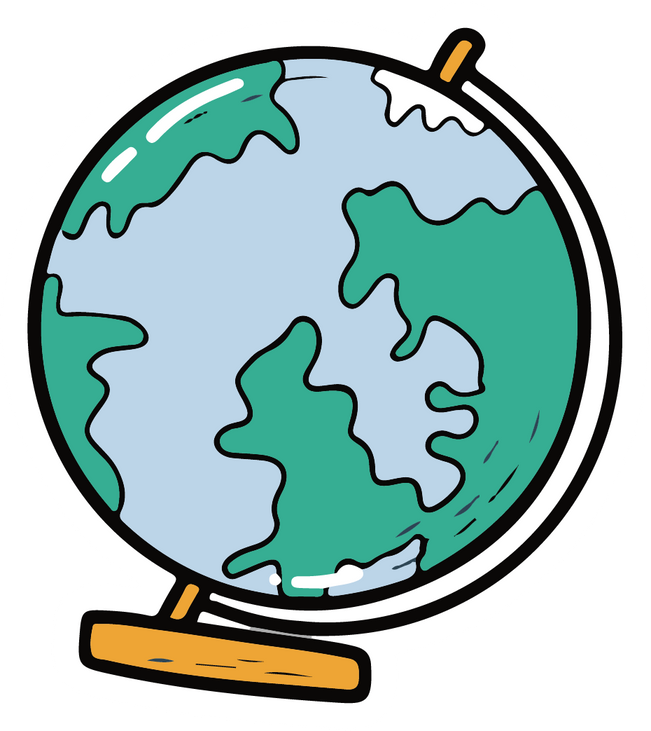 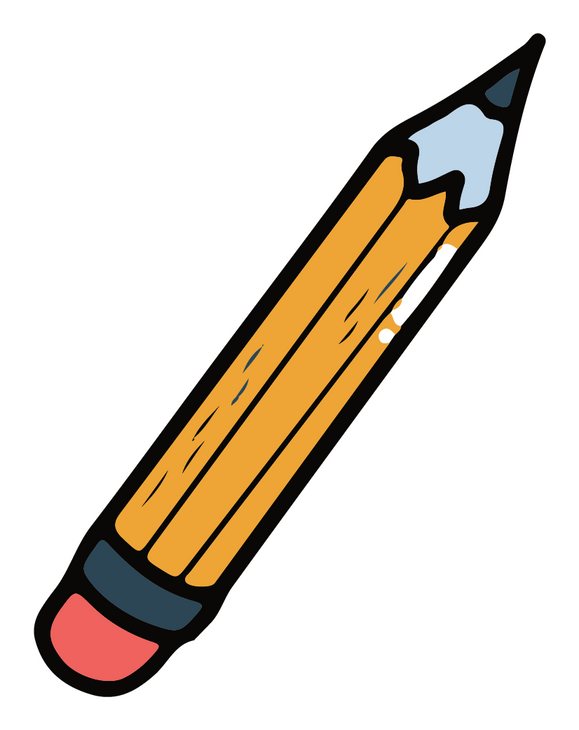 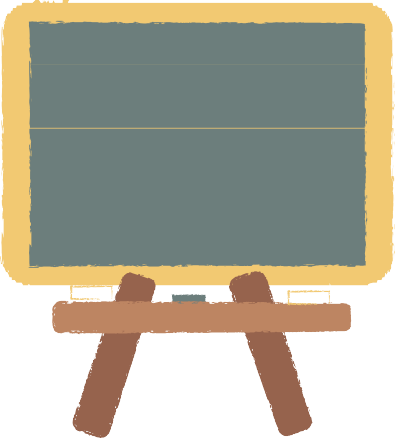 * Grant Significa ayuda financiera que es destinada para un propósito específico y queno es un préstamo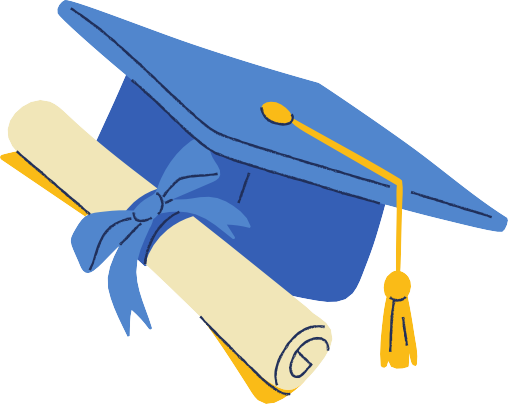 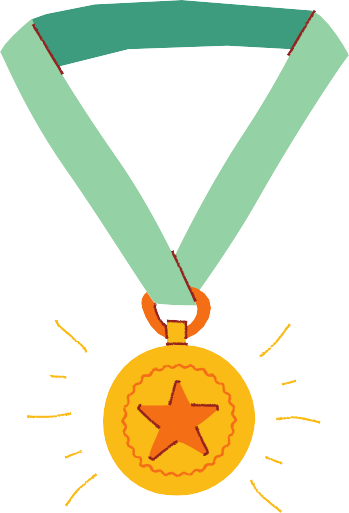 Preguntas sobre ayuda financiera?Contacte la Oficina de Ayuda Financiera en CWU para hablar con un consejero de ayuda financiera.Salón Bouillon 106FinancialAid@cwu.edu(509) 963-1611Tiene preguntas sobre estos programas?ContactePrograma de Maestros WSAC :Nicole WittyProgram Managerteachers@wsac.wa.gov 888.535.0747, option 6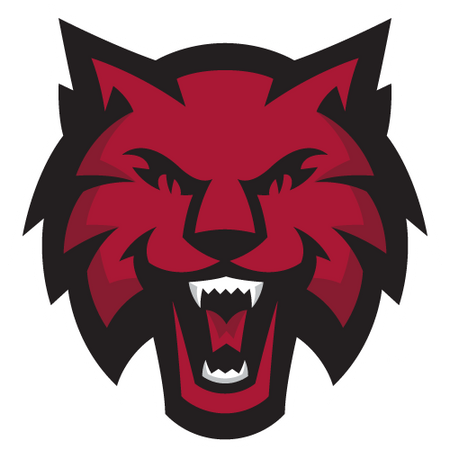 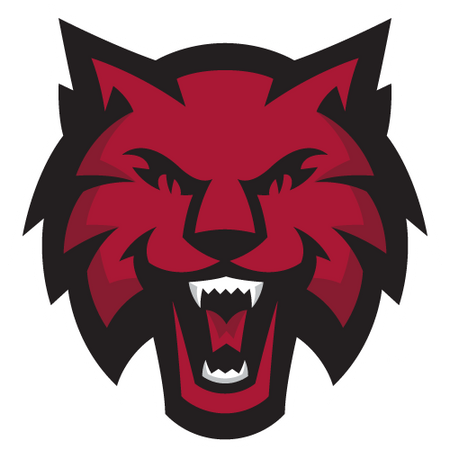 